Тема недели:«Про любимых!»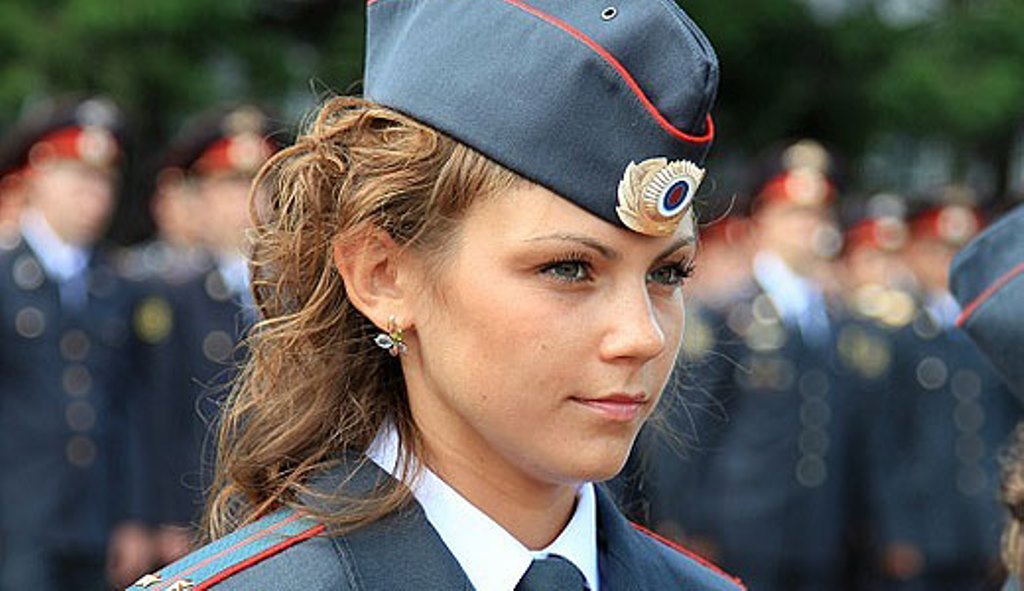 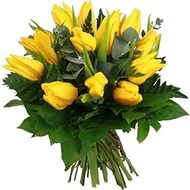 Цель:  Расширять представления о профессиях наших мам. Развивать интерес к познанию окружающей действительности. Учить детей ценить труд, уважительно относиться к выполнению работы по дому, независимо от того, кто ее выполняет – мама или папа. Знакомить с профессиями, в которых женщины добились значительных успехов.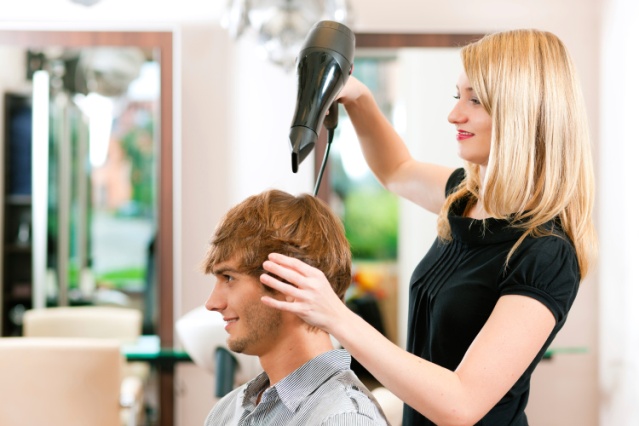 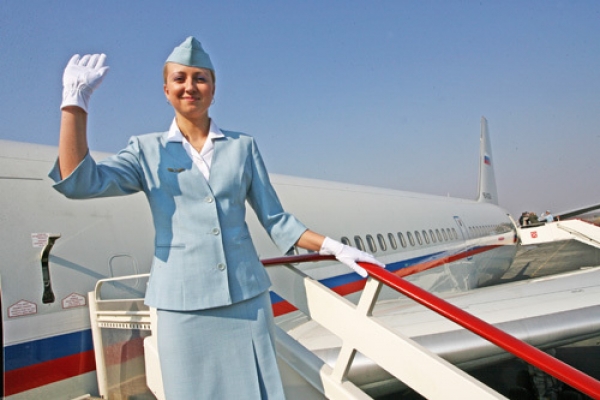 Поиграйте с детьми!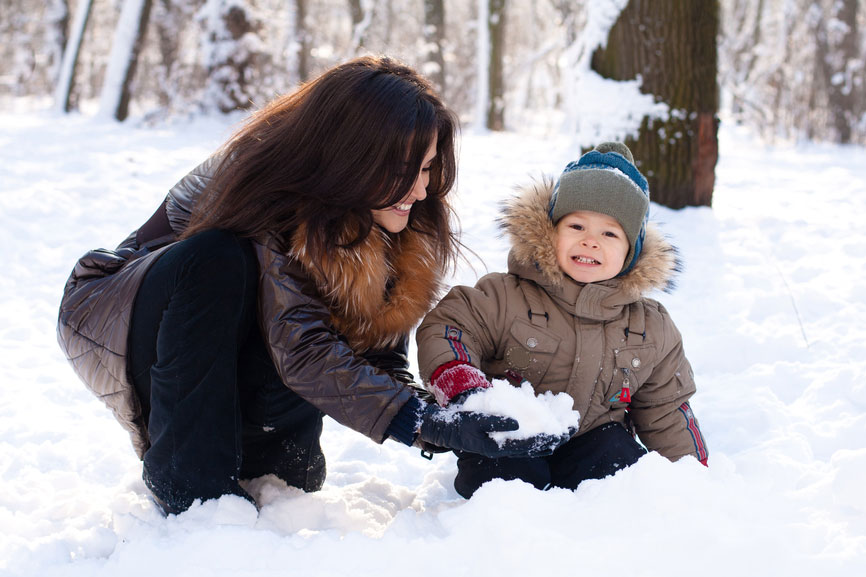 Дидактическая игра «Угадай профессию».Цель: Научить понимать назначение и функции предметов профессиональной деятельности.Ход игры: Взрослый называет ряд слов, относящихся к той или иной профессии. Ребенок отгадывает.Например: Весы, прилавок, товар (Продавец)  Каска, шланг, вода (Пожарный)  Сцена, роль, костюм (Актёр)  Ножницы, ткань, швейная машинка (Швея)  Плита, кастрюля, вкусное блюдо (Повар)  Доска, мел, учебник (учитель)  Маленькие дети, игры, прогулки (Воспитатель) Болезнь, таблетки, белый халат (Врач)  Ножницы, фен, модная причёска (Парикмахер)  Корабль, море, штурвал (Моряк) Читальный зал, книги, читатель (Библиотекарь)Расскажите детям!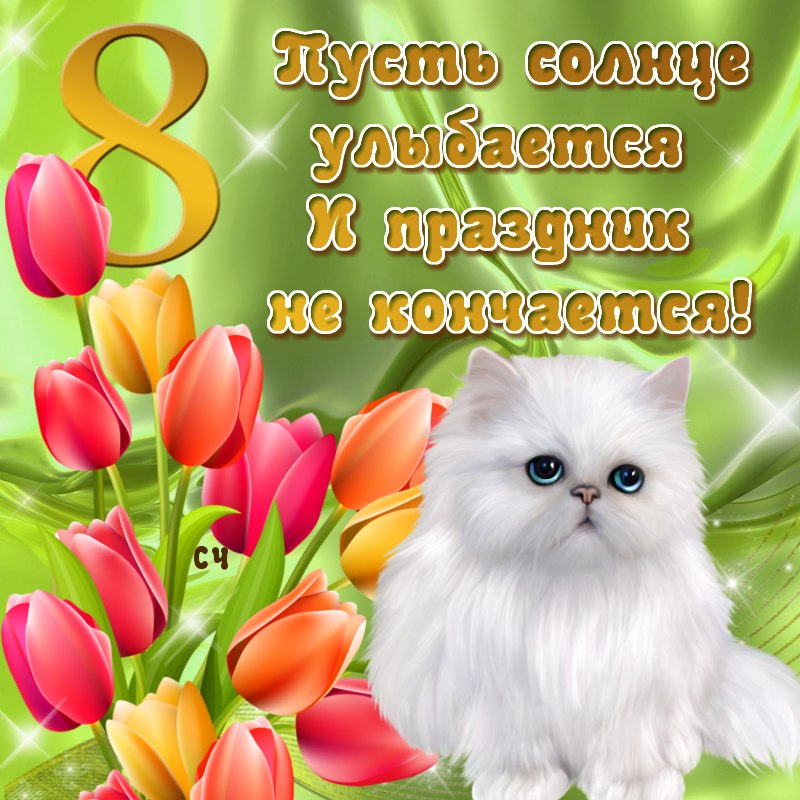 История возникновения праздника 8 мартаЭтот день относится к тем долгожданным праздникам, которого ждут все: взрослые и дети, мужчины и женщины, мальчики и девочки. Кто-то из них готовит подарки, кто-то пока просто думает, что подарить на 8 марта близким женщинам, а кому-то не терпится услышать теплые слова поздравлений. Но все без исключения считают этот праздник Днем весны, тепла, женственности и любви.  Происхождение праздника 8 марта: предыстория, версии и исторические реалииМногих интересует, откуда произошло 8 марта. Из истории известно, что возник он в связи с борьбой женщин за свои права. Впервые собрались представительницы обувных, текстильных, швейных фабрик в Нью-Йорке именно 8 марта. А произошло это в 1857 году, когда условия труда женщин были чрезвычайно тяжелыми: работали они по 16 часов, при этом тяжелейший труд оценивался очень низко – женщины получали только часть от той суммы, которая полагалась за ту же работу мужчинам. История праздника 8 марта в РоссииВ 1919 году Клара Цеткин предложила праздновать 8-е марта как  женский день на международном уровне. В то время он ассоциировался с борьбой женщин за свое равноправие. Призыв Клары Цеткин привел к тому, что во многих странах женщины начали борьбу против нищенского существования. Они отстаивали право на труд и достойную оплату. С 1911 года 8 марта празднуют в Дании, Германии, Швейцарии, Австрии.А в России праздник отмечался впервые в 1913 году. По этому случаю было подготовлено прошение на имя градоначальника Петербурга, в котором мероприятие было названо очень своеобразно – как научное утро,  посвященное женскому вопросу. Получив разрешение, полторы тысячи человек собрались 2 марта на Калашниковой хлебной бирже, чтоб обсудить насущные вопросы. Самыми важными были такие:  обеспечение материнства, право голоса, дороговизна жизни.Празднование 8 марта в советское время и в наши дниСоветская власть сразу же признала 8 марта как Международный женский день, объявив его государственным праздником. Накануне праздника на предприятиях проводили торжественные мероприятия. Сегодня 8 марта отмечают во многих странах. И в каждой стране этого праздника ждут все, чтобы рассказать о своих чувствах заботливым мамам, младшим и старшим сестричкам, любимым супругам, уважаемым коллегам.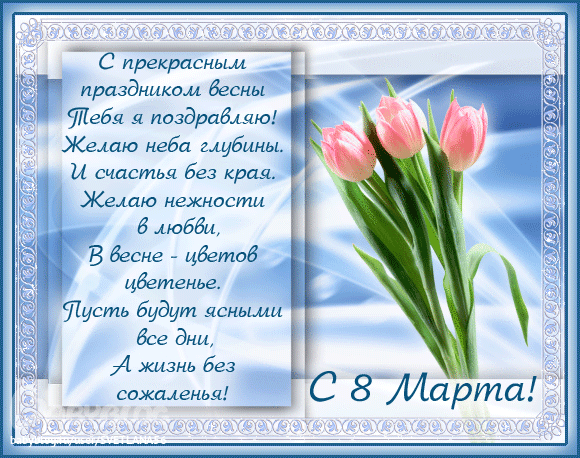 